APPLICANT NOTIFICATION LETTERName:									Date:				Your application for occupancy in 									 Apartments	(      )	has been checked for completeness and appears to contain all the necessary information.  You will be 		placed on the waiting list and when we reach your name and an appropriate size unit is available, you will 		be contacted so that we can continue the application process.	(      )	has been returned to you because it has not been completed sufficiently to conduct the application 		process.  Please complete the items that are highlighted and return it as soon as possible so that the 		application process may begin.	(      )	is now ready for further processing because we have reached your name on the waiting list.  Please contact 	this office within seven (7) days; otherwise, your name will be removed from the waiting list.    	(      )	has been accepted and an apartment is available for you at this time.  Your name will be removed from the 		waiting list if you do not contact this office within seven (7) days of this letter.	(      )	has been removed from the waiting list due to the following reason(s):		(      )	you failed to respond within seven (7) days.		(      )	you indicated either by       (     ) phone       (     ) in person       (     ) in writing 			that you are no longer interested.		(      )	other: 										               (      )	has been rejected due to the following reason(s):(      )	unacceptable credit.  Credit information was obtained by computer through ONLINE Information Services. We are not a reporting agency so anyone requesting information concerning their credit should contact the credit bureau at:				ONLINE Information Services- Consumer Service									P.O. Box 1489							              Winterville, NC 28590						Phone:	877-262-6851		  Website: http://www.onlineis.com/consumers		(      )	unacceptable police report.		(      )	unacceptable landlord reference.		(      )	income exceeds HUD limits.		(      )	number of household members exceeds our occupancy policy.		(      )	misrepresentation of facts on or during the application process. 			               			             		(      )	failure to sign forms HUD-9887 & 9887-A, Consent for/to the Release of Information.		(      )    	other:										You have fourteen (14) days from receipt of this notice to appeal this decision.  Please submit all inquiries in writing to:					Evergreen Construction Co.Persons with disabilities have the right to request reasonable accommodations to participate in the hearing process.Signature of Manager_______________________________Office Phone NumberEQUAL HOUSING OPPORTUNITY 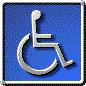 “This institution is an equal opportunity provider and employer”  HUD,515/8												Revised 10/14